27.05.2020 Muzyka klasa VITemat: Galeria współczesnych wirtuozów.Podręcznik str. 109 – 112Zad 1. Obok fotografii, wpisz nazwisko współczesnego wirtuoza, narodowość 
i na jakim instrumencie  grał? (Odp znajdują się w podręczniku)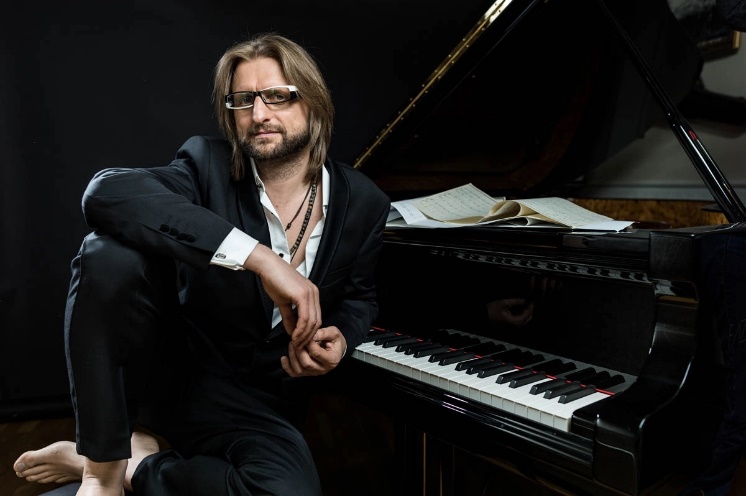 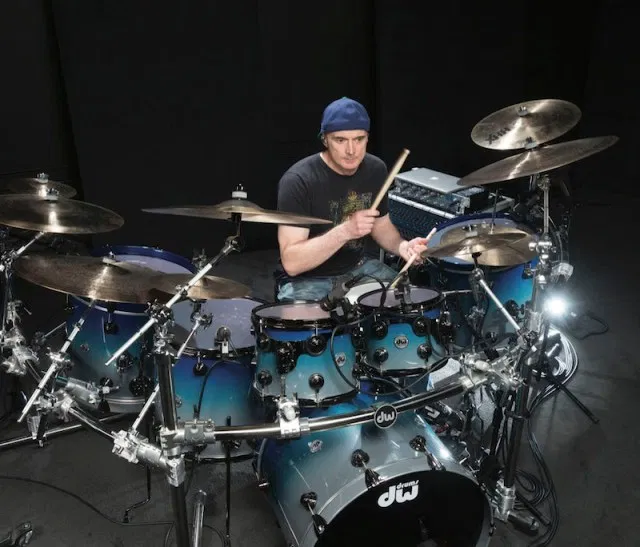 b)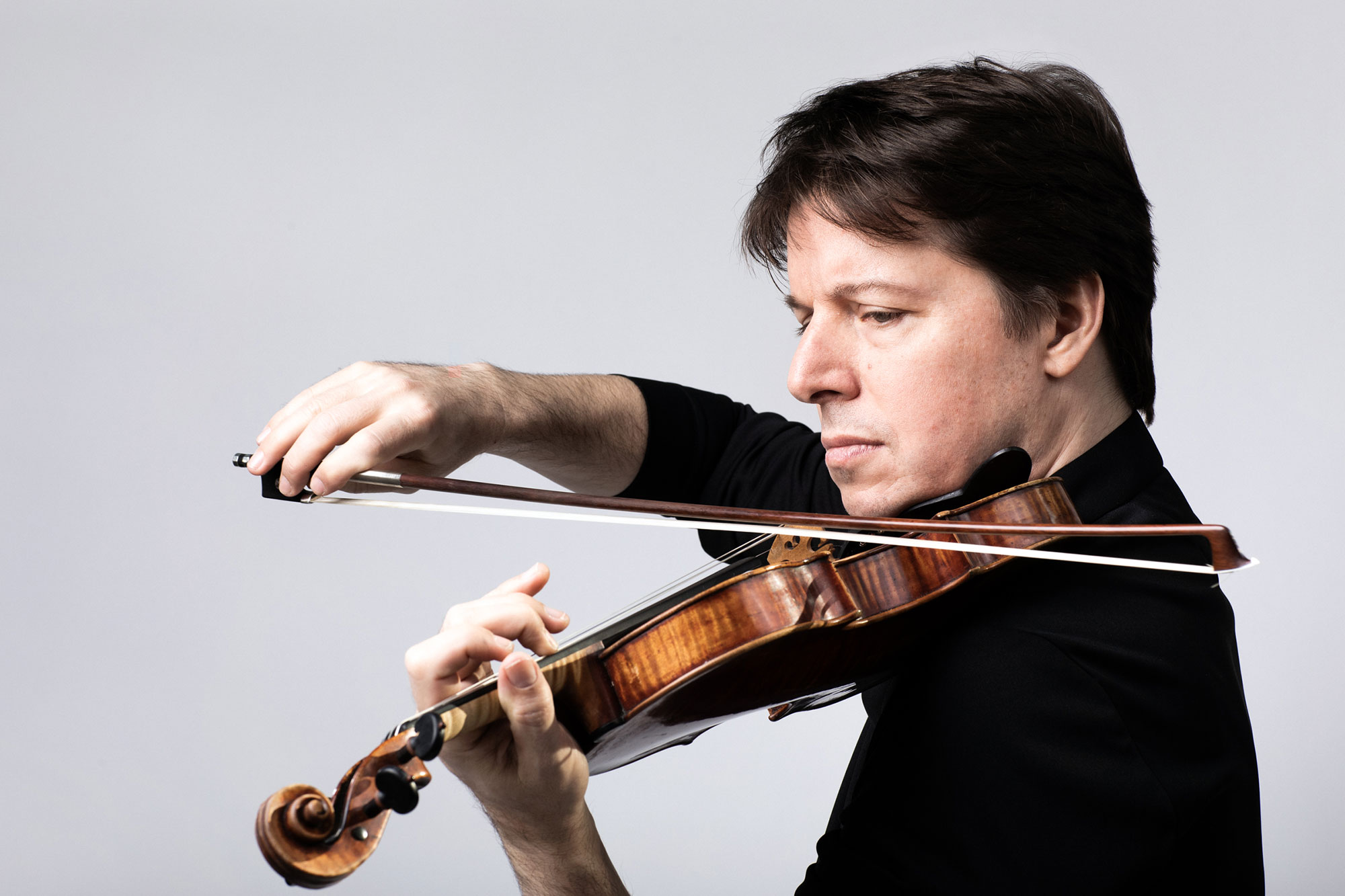 c)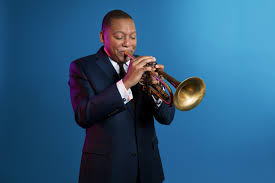 d)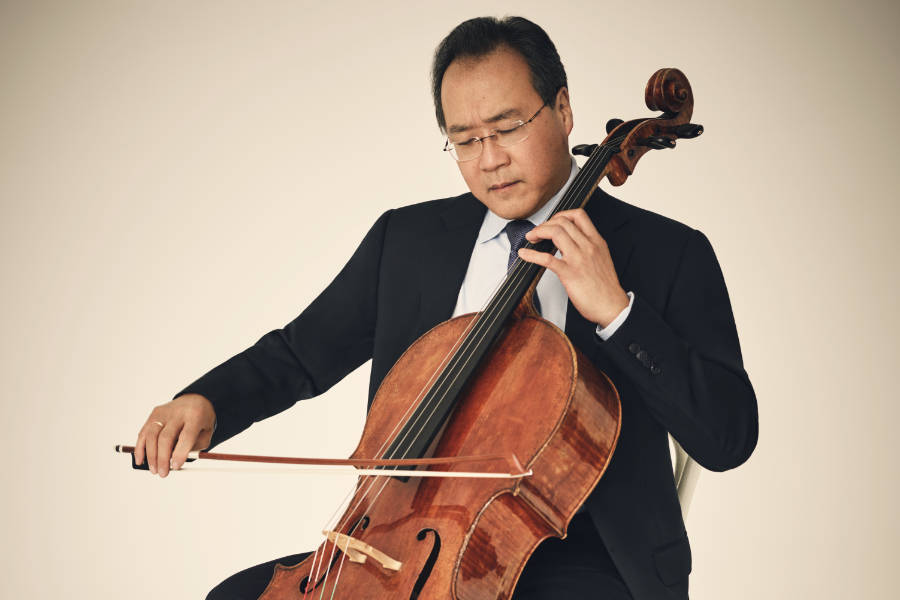 e)Zad 2. Posłuchaj  i spróbuj zaśpiewać piosenkę „Żyj kolorowo” ( str. 110)              https://www.youtube.com/watch?v=zKpiOXaEzz0